PAGE 1 OF 2Mohammed | BBA, MBA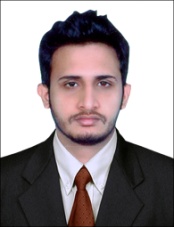 Mohammed.364116@2freemail.com 	                                                                                                                                                            PAGE 2 OF 2